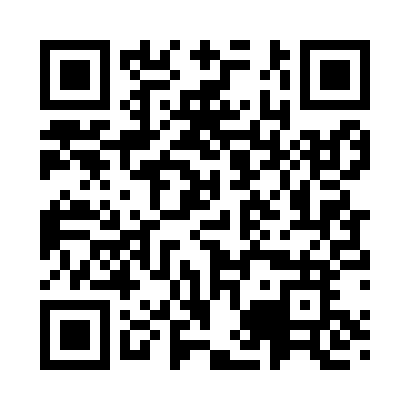 Prayer times for Tigase, EstoniaWed 1 May 2024 - Fri 31 May 2024High Latitude Method: Angle Based RulePrayer Calculation Method: Muslim World LeagueAsar Calculation Method: HanafiPrayer times provided by https://www.salahtimes.comDateDayFajrSunriseDhuhrAsrMaghribIsha1Wed2:495:171:096:259:0211:232Thu2:485:151:096:269:0511:243Fri2:475:121:096:279:0711:244Sat2:465:101:096:299:0911:255Sun2:445:071:096:309:1111:266Mon2:435:051:096:319:1411:277Tue2:435:021:096:329:1611:288Wed2:425:001:096:349:1811:299Thu2:414:581:096:359:2011:3010Fri2:404:561:096:369:2311:3111Sat2:394:531:086:379:2511:3212Sun2:384:511:086:399:2711:3313Mon2:374:491:086:409:2911:3414Tue2:364:471:086:419:3111:3515Wed2:354:451:086:429:3311:3616Thu2:344:431:086:439:3511:3617Fri2:344:411:096:459:3811:3718Sat2:334:391:096:469:4011:3819Sun2:324:371:096:479:4211:3920Mon2:314:351:096:489:4411:4021Tue2:314:331:096:499:4611:4122Wed2:304:311:096:509:4811:4223Thu2:294:291:096:519:4911:4324Fri2:294:281:096:529:5111:4425Sat2:284:261:096:539:5311:4426Sun2:274:241:096:549:5511:4527Mon2:274:231:096:559:5711:4628Tue2:264:211:096:569:5911:4729Wed2:264:201:106:5710:0011:4830Thu2:254:181:106:5810:0211:4931Fri2:254:171:106:5810:0311:49